PIKKELYSÖMÖR – EKCÉMA CSOMAGA kórtünet ismérvei Számos egészségügyi probléma tünete elsőként a bőrön jelenik meg. Az élet során elsőként – gyakran az első életévben –az atópiás dermatitis jelentkezik, melynek vezető tünetei a viszketés, az ehhez társuló nyugtalanság, alvászavar, kisgyermekkorban az egész család életminőségét leronthatja. A tinédzserkori formánál a fenti tünetekhez a tenyereken és a talpakon ekcéma is társulhat. Az ekcéma tünetei szabad szemmel is jól láthatóak: vörös foltokkal, először nedvedző hólyagocskákkal jelentkezik, mely hólyagok felszakadva beszáradnak. Az ekcémás tüneteket rohamszerű viszketési ingerek kísérik. A pikkelysömör gyakori bőrbetegség, ami a bőrön jól elhatárolódó foltokban jelentkezik.  Onnan kapta a nevét, hogy eleinte kis vörös foltokkal jelentkezik, majd idővel, az elszáradt szarulemezek, mint a korpa hámlani és hullani kezdenek, a bőr pikkelyessé válik. 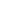 Hogyan hat az Ön problémájára a Sensolite? A bőrbetegségek (pikkelysömör, ekcéma) tüneteinek megjelenését minden esetben jelentősen befolyásolják külső és belső tényezők. A stressz kifejezetten ronthat az állapoton.  Hatásos lehet a diéta, a gondos bőrápolás, helyi készítmények mellett igen hatásosnak bizonyult a teljes test polarizáltfény-kezelése. A Sensolite a bőr hidratáltságát fokozza, ezáltal nem viszket annyira a beteg terület, a jobb oxigén ellátottságnak, valamint a fokozott sejt anyagcserének köszönhetően a bőr hamarabb tud megújulni, regenerálódni. A betegségre jellemző nyugtalanság, alvászavar jelentősen javul. A Sensolite regeneráló, nyugtató stresszoldó hatása révén ezzel párhuzamosan a tünetek enyhühetnek, illetve teljesen megszűnhetnek, összességében az életminőség javul. Ráadásul a szervezet ellenállóbbá válik a különböző fertőzésekkel, környezeti hatásokkal szemben. Tudomásul kell venni azonban, hogy az összes indikációs terület közül a pikkelysömör és az ekcéma azok a betegségek, melyeknél a legnagyobb türelemre és kitartásra van szükség a fényterápia során. A páciensek reagálása a teljes test polarizált fény kezelésére igen változatos képet mutatott.  Volt rá eset, hogy a beteg bőr lassan, de folyamatosan 40-50 kezelést követően teljes gyógyulást mutatott, ezután már csak heti 1 alkalommal igényelte a fenntartó kezelést a jó állapot karbantartására.  Olyan eset is előfordult, hogy 4-5 kezelést követően erős visszaesés mutatkozott, de ezt követően elindult a javulás és szintén 40-50 kezelés után a bőr elérte optimális állapotát.Fiatalabbaknál a gyógyulási folyamat gyorsabb, idősebbeknél lassabb volt.  A Sensolite a pikkelysömör és az ekcéma esetében két fronton küzd e betegségek ellen, mert nyugtatja, harmonizálja a stressz, szorongás, félelem okozta pszichés folyamatokat, miközben direkt módon segít a bőr állapotának javulásában is. Páciensek tapasztalatai"Gyermekemen ekcémás tünetek voltak az egész testfelületen. A kezelés hatására a bőre szépen letisztult. Azóta szinten tartásként járunk, és a gyermek immunrendszere is erősödött. A kisfiú bőre csodálatosan rendbejött! " M. K.„Mióta kiderült, tudtuk, hogy makacs betegség az ekcéma, de igazán jó, számunkra megbízható módszert nem találtunk addig, amíg szomszédaink nem javasolták, hogy nézzünk utána. Marci fiúnk rettenetesen izgága, ezért féltünk tőle, hogyan fog kibírni 10-15 percet a Sensolite-ban, de hála az égnek, gyorsan megszerette. Őszintén szólva a 10. kezelés környékén kezdett a lelkesedésünk alább hagyni, de kb. a 15-16. kezelésnél, ha lassan is, kezdett javulni a helyzet: múlt a pirosság, csökkent a viszketés, szépen halványodtak a problémás területek. A terápiát nem hagyjuk teljesen abba, mert ahogy kimaradt 4 hét, azonnal lobbant be újra. Nekünk megéri állapotfenntartásra a heti 1 kezelés!” D. K.„Lányom 12 éves, két éve diagnosztizáltak nála pszoriázist. Az egész fejét vaskos pikkelyes felrakódás borította éven át. Rengeteg dolgot kipróbáltunk már, annál is inkább, mert a kislányunknak komoly dühkitörései voltak a betegsége miatt. A fájdalom, a viszketés és a pikkelyhullás rendkívül zavarta és hát az egész család is szenvedett tőle. Megmondom őszintén a Sensolite Gyógycentrumban sem bíztattak látványos javulással. Két-három kezelés után nem viszketet annyira, nem volt olyan gyulladt a bőr, a pikkelyek potyogtak. Nyugodtabb volt, az iskolai teljesítményén is meglátszott. Nap, mint nap nem nézegettük a fejét, mert az is rosszul esett neki. Úgy a 9-10 kezelés után szinte eltűntek a plakkok.  A fenntartó kezelést egy kicsit elhanyagoltuk, volt, hogy 2-3 hétig nem jártunk, a tünetek újra megjelentek, heti 3 kezelés után halványultak.  Nincs értelme kihagyni. A két gyermekem együtt feküdt be a gépbe, egyikük sem volt beteg mióta Sensolitozunk, pedig az osztályukból sokan hiányozóknak.” D.SZ. Az orvos véleménye„24 éves betegünk egész testre kiterjedő, masszív, pikkelyesedéssel járó psoriasis-sal keresett fel bennünket. Azt tapasztaltuk, hogy kb. a 4. kezelés után már nem kellett seperni a pikkelyeit. Több mint 20 kezelésen van túl - folyamatosan jár a Gyógycentrumba fenntartó terápiára – és elmondhatjuk, hogy a pikkelyesedés eltűnt, a bőr pirossága enyhült. Atópiás ekcémásaimnak is mindig elmondom, hogy kitartónak kell lenni, mert az ő esetük nem jön rendbe olyan könnyen, mint egy akut infekció, amikor már másnap érezhetik a páciensek, hogy csökkent vagy teljesen elmúlt a torokfájásuk. Pikkelysömör és ekcéma esetén a terápia stimulálja az immunrendszert, így könnyebben kivédhető például az ekcéma belobbanása. Minimum 10 kezelést szoktam javasolni a pácienseknek, ennyi idő alatt ők is érzik a terápia hatékonyságát, így nem is kell őket győzködni a terápia folytatásáról. Egyébként jó magam is atópiás ekcémával, valamint asztmával küzdöttem, és amikor volt egy akut infekció, belobbant a bőröm, a szemhéjam duzzadt és még jött a 2-3 hónapig tartó köhögés is. Most, ha torokfájdalmat érzek, azonnal befekszem a Sensolite-ba, utána semmi bajom! Sőt, azóta egyáltalán nem volt asztmás köhögésem, kiütésem sem, inhalációs készüléket sem kellett használnom. Tekintettel arra, hogy életmódot nem változtattam, biztosan a Sensolite-nak köszönhető ez az eredmény!” Dr. Papp Malvina bőrgyógyász főorvosTerápiás javaslatA fent taglalt betegségcsoportok egyénenként nagyon változó dozírozást igényelnek, azonban szinten minden esetben ajánlott a minimum 20 kezelés felvétele állandó kontroll mellett. Terápiás javaslat heti bontásban (20 perc) Kezelések száma: 20Csomag ára: Kezelés ára: Fenntartó csomag Amennyiben a páciens állapotában javulás áll be, javasoljuk fenntartó csomagunk igénybevételét a problémamentes napok, hetek és hónapok érdekében! A csomagban ajánlott kúra igény szerint ismételhető! Kezelések száma: 15Csomag ára: Kezelés ára: Az általunk ajánlott kezelési gyakoriság már eredményt hoz, de ha Páciensünk úgy érzi, hogy gyakrabban szeretné igénybe venni a Sensolite fényterápiát, lehetősége van rá a Gyógycentrumban történt konzultációt követően. Szeretnénk azonban felhívni a figyelmet, hogy tekintettel a fényterápia szervezetre gyakorolt energizáló hatására, némely esetben felpörgeti a szervezetet, ezért előfordulhat, hogy a túlzott mennyiségű fénykezelés alvási problémákat okozhat. Továbbá ilyen esetekben javasoljuk, hogy a fényterápiát ne az esti, a lefekvés előtti órákban vegye igénybe, hanem inkább reggel vagy délelőtt. Ha este vagy éjszaka kell aktívnak lennie, akkor az igénybevétel előtt érdemes felkeresni a Sensolite Gyógycentrumot. héthéthéthéthéthéthéthét333322222222211111